Battleship/ Schiffe versenken/ 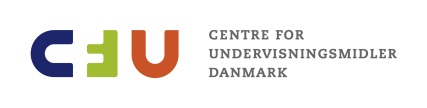 ABCDEFGHIJ12345678910ABCDEFGHIJJ12345678910